November 18, 2016Docket No. A-2016-2574364Utility Code: 1216877CERTIFIEDDAVID D HUFFDIRECTOR OF SALES AND MARKETINGELITE ENERGY GROUP, INC.199 JERICHO TURNPIKE SUITE 201FLORAL PARK NY  11001	RE: Natural Gas Supplier License Application of Elite Energy Group, Inc. Dear Mr. Huff:On November 7, 2016, Elite Energy Group, Inc.’s application for a Natural Gas Supplier license was accepted for filing and docketed with the Public Utility Commission.  The application was incomplete.  In order for us to complete our analysis of your application, the Energy Industry Group requires answers to the attached question(s).  Please be advised that you are directed to forward the requested information to the Commission within 30 days of receipt of this letter.  Failure to respond may result in the application being denied.  As well, if Elite Energy Group, Inc. has decided to withdraw its application, please reply notifying the Commission of such a decision.Please forward the information to the Secretary of the Commission at the address listed below.  When submitting documents, all documents requiring notary stamps must have original signatures.  Please note that some responses may be e-filed to your case, http://www.puc.pa.gov/efiling/default.aspx.   A list of document types allowed to be e-filed can be found at http://www.puc.pa.gov/efiling/DocTypes.aspx.Rosemary Chiavetta, SecretaryPennsylvania Public Utility Commission400 North StreetHarrisburg, PA 17120Your answers should be verified per 52 Pa Code § 1.36.  Accordingly, you must provide the following statement with your responses:I, ________________, hereby state that the facts above set forth are true and correct to the best of my knowledge, information and belief, and that I expect to be able to prove the same at a hearing held in this matter.  I understand that the statements herein are made subject to the penalties of 18 Pa. C.S. § 4904 (relating to unsworn falsification to authorities).The blank should be filled in with the name of the appropriate company representative, and the signature of that representative should follow the statement.In addition, to expedite completion of the application, please also e-mail the information to Debra Backer at dbacker@pa.gov.  Please direct any questions to Debra Backer, Bureau of Technical Utility Services, at dbacker@pa.gov (preferred) or (717) 783-9787.  							Sincerely,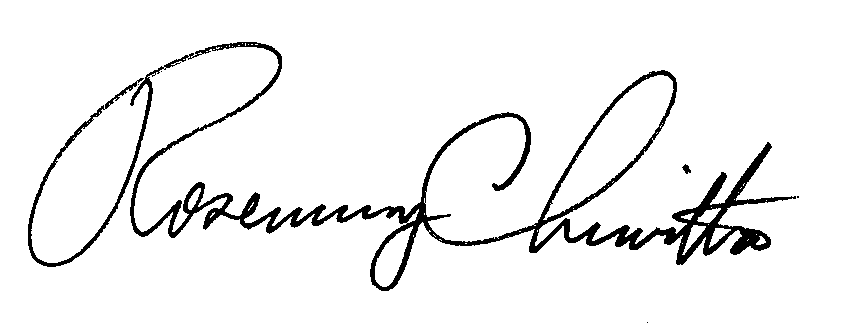 	Rosemary Chiavetta	SecretaryEnclosure Docket No.  A-2016-2574364Elite Energy Group, Inc. Data RequestReference Application, Section 1.e, Contacts for Consumer Service and Complaints – Applicant failed to provide a telephone number and email address for the alternate contact person.  Please provide this information by using the submission method listed above.  Reference Application, Section 2.b, State Filings – Applicant failed to provide proof of registering with the Pennsylvania Department of State.  Please provide registration documents by using the submission method listed above.Reference application, Section 4.e, Customers – Applicant has indicated it proposes to provide services to large commercial and industrial customers, however in Attachment 5 on the Summary of Experience, Elite Energy states it intends to continue acquiring small and medium-sized commercial and industrial clients.  If Elite Energy intends to provide services to small commercial customers, please correct 4.e and submit the corrected document using the submission method listed above.Reference Application, Section 7.a, Bonding – Applicant is required to provide current bonding requirements of all the NGDC service territories in which it intends to operate.  Applicant failed to provide bonding letters for National Fuel Gas Distribution and PECO Energy.  Also, Applicant provided an outdated Philadelphia Gas Works letter from June 2015, when a current bonding letter is required.  Please provide the applicable NGDC bonding letters by using the submission method listed above.  Reference Application, Section 8.a, Technical Fitness – Applicant mentions it is doing business in New York, New Jersey, Pennsylvania, Connecticut, Massachusetts, Maryland and Ohio.  Please provide copies of licenses from all states that the company is operating in.  Please provide copies of licenses by using the submission method listed above. Reference Application, Section 8.e, Technical Fitness – Applicant only provided a brief paragraph detailing work experience instead of detailed professional resumes of its chief officers.  Please provide professional resumes for each chief officer to include detailed descriptions on all current and previous experience, including date ranges, job titles and duties for all previous work involving energy and any energy trainings received.  Reference Application, Section 11.a, Application Affidavit and Section 11.b, Operations Affidavit – Applicant has failed to insert the company’s entire name for the Applicant throughout both affidavits.  Please insert Elite Energy Group, Inc. in all spaces where the Applicant’s name is requested.  The affidavits are intended to be legally binding documents, so the affidavits must be correctly filled in.  Please provide notarized, original documents by using the submission method listed above. 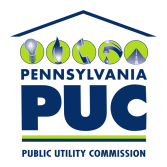 COMMONWEALTH OF PENNSYLVANIAPENNSYLVANIA PUBLIC UTILITY COMMISSION400 NORTH STREET, HARRISBURG, PA 17120IN REPLY PLEASE REFER TO OUR FILE